Appendix E – Individual placement description (Template)North East Thames Foundation SchoolIndividual Placement Description It is important to note that this description is a typical example of your placement and may be subject to change.PlacementTeaching Fellow Role for both FY1 and FY2The departmentThese roles are linked to certain rotations:FY1 Posts 10, 11 and 12FY2 Posts 28, 29 and 30The type of work to expect and learning opportunitiesTeaching Medical Students.Setting up and facilitating Mock OSCE’s for year’s 3 and 5 medical students.PBL scenarios.General mentoring during ward times.Organising and providing teaching for 3rd and 5th years on Thursday evenings.Organising on call simulations for 5th yearsSupervising one off teaching sessions such as practical skill sessions and resus simulations. This will give the trainees confidence in teaching others and general mentoring experience.  Each fellow will attend a TIPS (Train the Teacher) course.Where the placement is basedBroomfield HospitalClinical Supervisor(s) for the placementDr Keith Hattotuwa is Sub-dean to the Medical Students and oversees the Teaching Fellows.Main duties of the placement and typical working patternTeaching Medical Students both on the wards and in lectures.Setting up and facilitating Mock OSCE’s for year’s 3 and 5 medical students.PBL scenarios.Mentoring and guidance around learning (techniques and content), advice on possible learning opportunities on the wards. The teaching sessions are usually twice weekly late afternoon for approximately 1 hour.PBL’s are completed during the day and are for approximately 1 hour.Mock OSCE’S are every 4 - 6 weeks4 on call simulations throughout the year.Employer informationThe employer for this post is Mid Essex Hospital Services Trust. The post will be based in Broomfield Hospital, which is a medium sized acute NHS Trust and provides an extensive range of secondary services for the growing local community of approximately 350,000. About 15.34% of the population is over 65.   Mid Essex Hospital Services NHS Trust provides acute hospital based services to a population of approximately 350,000 people living in and around the towns of Chelmsford, Maldon and Witham. Key services provided are:Pharmacy 			Pathology Radiology Acute medicine Intensive Care Care of Elderly People and Therapy Anaesthesia and Pain General Surgery  and Oral Surgery Ophthalmology Orthopaedics Children and Young People Obstetrics and gynaecology MaternityThe Trust is also home to the regional plastic surgery service which covers a population of approximately 3.2 million people and the regional burns services which targets a population of approximately 9.8 million.As a major employer within the local area, Mid Essex Hospitals employs a workforce of nearly 4,000 people across all staff groups. The Trust offers excellent professional and personal opportunities - from working in the regional burns and plastics centre to being given the flexibility to develop new and exciting ways to improve patient care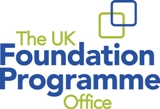 